              Česká obec sokolská – komise kuželek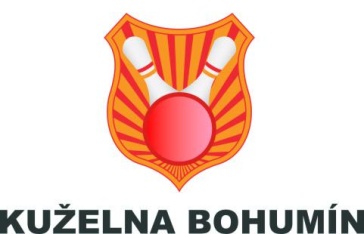  a Tělocvičná jednota Sokol Bohumín – oddíl kuželek                                       vás zvou na: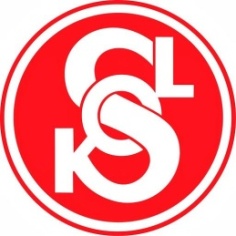 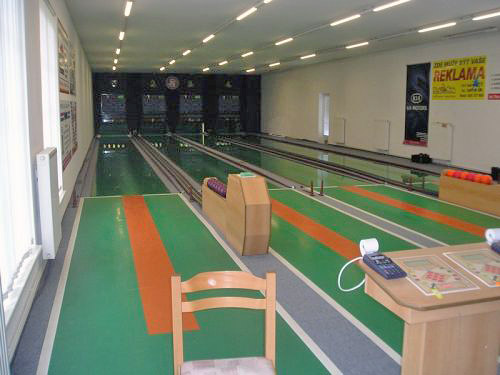                                         Přebor ČOS                                                                                                                                                           kuželek                                         2017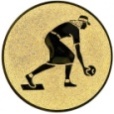 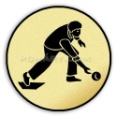 Termín konání :     pátek 25.8.2016 (17-21 hod.), sobota 26.8.2016 (9-20 hod.) a neděli 27.8. (9-13 hod.)Místo konání :        čtyř-dráhová kuželna TJ Sokol Bohumín		            (sportovní hala Fügnerova 877, 735 81 Bohumín)Pořadatel turnaje :    Oddíl kuželek Tělocvičné jednoty BohumínŘeditel turnaje :         Péli FridrichHlavní rozhodčí :        Dendis ŠtefanKategorie:	            družstva mužů a žen na 4x120 h.s., jednotlivci muži a ženy na 120 h.s.Přihlášky :                do 18.8.2016  na tel.   +420 727 943 010Ceny :	                 družstva na 1.-3.místě v obou kategoriích obdrží medaile                                        jednotlivci na 1.-3.místě v obou kategoriích obdrží medaileSystém  startu	     a klasifikace  :              Každé družstvo odehraje svůj start ve společném náhozu dle času                                       dohodnutého v přihlášce. Do klasifikace jednotlivců se hráčům                                       započítává výkon dosažený za družstvo.                                       Jednotlivcům  startujícím samostatně bude přizpůsoben čas startu                                       ostatním takto samostatně startujícím jednotlivcům.                              Ubytování :                  S žádostí o případné ubytování se obracejte  včas, nejpozději                                          do 18.8.2016  na  Péli F.  -  tel. +420 727 943 010                      S pozdravem  „HODU ZDAR “  vás srdečně zvou pořadatelé. 